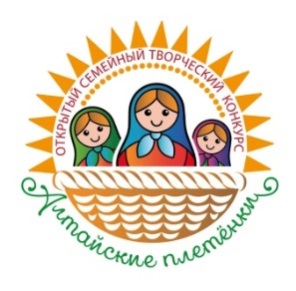 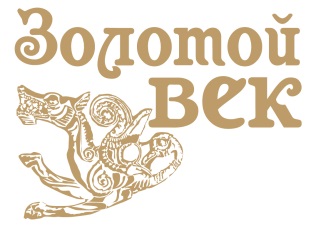 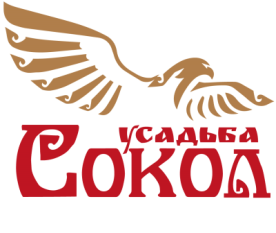 _________________________________________________________________________________________Положение о проведении открытого семейного творческогоконкурса «Алтайские плетёнки»                                                   1.Общие положения Настоящее Положение определяет порядок организации и проведенияоткрытого семейного конкурса поделок «Алтайские плетёнки» (далее – Конкурс)Конкурс проводится поэтапно с 20 марта по 17 сентября 2023 года.Руководство подготовкой и проведением Конкурса возлагается на  организационный комитет. 2.Учредители и организаторы Организационный комитет: ООО «Сокол» ННБФ «Золотой век»При поддержке: Министерства образования и науки Алтайского Края;Управления Алтайского края по развитию туризма и курортной  деятельности; Алтайской региональной ассоциации туризма; Туристского центра Алтайского края;МБУ ДО Детской школы искусств «Традиция».3.Идея и миссия конкурса       Идея создания общероссийского Конкурса«Алтайские плетенки»  возникла по итогам 4-х лет проведения одноименного фестиваля с целью расширения географии участников, привлечения новых творческих людей, коллективов, мастеров, популяризации декоративно-прикладного  творчества, выявления исполнительских талантов,  формирования устойчивых семейных традиций и связей.       Плетенки - это переплетение культур, традиций, истории, это сплетение ремесел  и стилей, обрядов и песен. Это возможность объединения культурных традиционных ценностей и современных технологий. Мы приглашаем все семьи, для которых традиции и творчество – это неотъемлемая часть их жизни.       Алтай  набирает популярность как туристическое направление. На площади небольшой страны - совершенно непохожие друг на друга климатические комплексы  и исторические пласты. На территории Алтая представлено 128 народностей. Великолепный уникальный культурогенез привлекает гостей со всех уголков России. Миссия конкурса –  инициировать рост интереса к Алтаю, познанию культуры и традиций. Принять традиции других народностей мы можем исключительно через призму познания своих исконных традиций и обычаев. Каждый уголок России интересен  и он наверняка есть на Алтае. Представляя Алтай – мы представляем Всю Россию.4. Цели и задачи Формирование устойчивых семейных традиций и связей.Привлечение детейи взрослых к занятиям декоративно-прикладным  творчеством.Привлечение семей к участию на мастер-классах и творческих площадках  ежегодного Фестиваля «Алтайские плетенки».Расширение географии, возрастов участников и гостей Конкурса.Пропаганда и популяризация традиционной культуры Алтая.Содействие сохранению и развитию традиционной культуры  Алтая.Внедрение в современный быт элементов традиционной  материальной и нематериальной  культуры. Воспитание подрастающего поколения на основе высокодуховного  наследия традиционной народной культуры.Привлечение внимания общественности края к работе студий, школ, мастерских народных ремёсел и промыслов.Развитие фантазии, воображения и творческих способностей у детей и взрослых.Открытие и приобретение новых навыков у взрослых и детей.5 Участники КонкурсаСемьи (состав семьи не имеет значения). Территориально – РФ. Конкурсные работы  принимается от одной семьи по одной номинации. Одна семьяможетпринимать участие в нескольких номинациях.6. Порядок и условия проведения  Оценка конкурсных работпроводится без присутствия участников конкурса.Этапы:20 марта– 30 июня 2023 - прием заявок и работ.Заявка заполняется самостоятельно на сайте организатора – Усадьбы «Сокол». 2-3 фото работы, видео номера в исполнительской номинации. Пример заявки, фото и видео будет опубликован на сайте. Публикация  конкурсных работ происходит автоматически после обработки заявки.  Пункты заявки:Населенный пункт (село, город) Ф.И.О. участников,  дополнительно-дата рождения, № школы, детского сада, учебного заведения детейТелефон, эл. почта контактного лиц семьи (совершеннолетнего)Название и краткое описание работы (основание и соответствие Конкурсу)Согласие на обработку персональных данныхСогласие на воспроизведение и распространение фото, видео и аудиозапсей, предоставленных на Конкурс. Согласие на передачу работы, вышедшей в финал, во владение организаторов для дальнейшего использования в выставочной деятельности без права продажи и передачи третьим лицам.1 июля - старт голосования.1 июля – 15 августа -голосование.  200 работ (50 по каждой из номинаций) набравших наибольшее количество голосов объявляются финалистами и предоставляются в конкурсную комиссию.20 – августа – работа конкурсной комиссии.1 сентября – очное (на линейке в школах, садах, учебных заведениях) награждение финалистов и объявление призовых мест (от трех мест в каждой номинации)15-17 сентября награждение абсолютных победителей на Фестивале «Алтайские плетенки 2023»7.Номинации.1. Декоративно-прикладное искусство.Поделка может представлять любое направление декоративно-прикладного искусства и народных ремесел: шитье, вязание, плетение, резьба, ковка, лепка, ткачество, роспись, керамика, куклы и прочее.2. Изобразительное творчество.Живопись, графика, рисунок в традиционной технике.3. Исполнительская.Творческий номер, вокал, танец, хореография, театральная постановка, презентация, литературно-музыкальная композиция, художественное слово, игра на народных инструментах. 4. Традиционный костюм.Одежда, аксессуары, украшения, головной убор, обувь.Работы, не соответствующие заявленным номинациям, также будут приняты к рассмотрению и внесены в отдельную категорию.7. Критерии отбора конкурсных работ.Работа должна отразить название конкурса и его миссию – переплетение и сплетение культур, времен, стилей, истории.Работа должна быть выполнена полностью или частично вручную (не принимаются приобретённыеи доработанные изделия, реконструированные,изготовленные до объявления Конкурса.Работа или ее элементы должны отражать понятие (значение слова) «плетенки» - переплетение нитей, лозы, орнаментов.Работа должна соответствовать задачи конкура -пропаганда и популяризация традиционной культуры Вашего региона.Работа должна быть выполнена коллективно членами семьи, заявленными на участие. Или одним из членов семи – в этом случае прописывается помощь в участииДопустимо  использованиелюбой техники исполнения их любых материалов (природных, технических, деталей и элементов заводских изделий), не подверженных коррозии и разрушению  в течение длительного времени (до года) и транспортировке, не зависящих отрезкой перемены температур (-/+), прямых солнечных лучей.8. Дополнительная информация Участники Конкурса могут принять участие в выставках-ярмарках,  мастер-классах, детских игровых программах, различных формах  фольклорного общения на итоговом мероприятии  - фестивале «Алтайские плетенки» 15-17 сентября 2023 г.9 Финансовое обеспечение Фестиваля.Организаторы осуществляют оплату расходов по организации и  проведению Конкурса. 10. Заключительные положения Все участники конкурса награждаются электронными сертификатами участника.Главный приз конкура предоставляет организатор Усадьба «Сокол» - семейные выходные на Алтае.Призовой фонд составят партеры и Спонсоры.Организационный комитет Конкурса оставляет за собой право  воспроизводить, распространять фото, видео и аудиозаписи, предоставленные на Конкурс. Контакты организаторов:ООО “Сокол” (Усадьба «Сокол»)ННБФ «Золотой век»Россия, Алтайский край, Алтайский район, Айский тракт, 42/ Усть-Уба, 17 Представительство в г. Барнауле: ул. Мало-Тобольская, 20а, 3 этаж, офис 6.E-mail: pletenki.altaiskie@yandex.ru8 961 234 03 67  – Ольга Александровна Колесникова 